AndorraAndorraAndorraAndorraFebruary 2029February 2029February 2029February 2029MondayTuesdayWednesdayThursdayFridaySaturdaySunday123456789101112131415161718Shrove Tuesday19202122232425262728NOTES: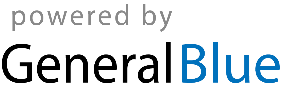 